Adolygiadau sy'n canolbwyntio ar y person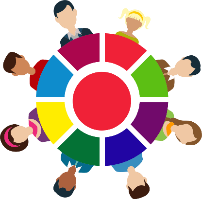 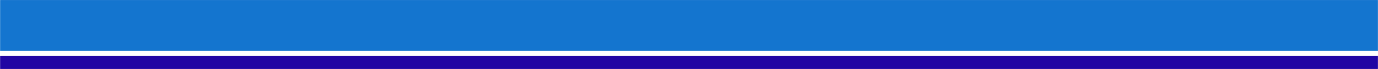 Gwybodaeth i bobl ifancYr hyn y mae angen i chi feddwl amdano cyn y cyfarfodSut hoffech drefnu'r ystafell?Cadeiriau mewn cylch, bwrdd, posteri a phapur ar y waliau i ysgrifennu arno, etc.  Hoffech chi fynd i mewn i'r ystafell yn gyntaf neu hoffech chi gyrraedd ar ôl pawb arall? Hoffech chi gael cerddoriaeth yn chwarae?Hoffech chi gael lluniaeth (diodydd a byrbrydau)? Sut hoffech chi ddweud wrth bawb am eich syniadau a'ch barn? Siarad â nhw Arwyddo Defnyddio'ch dyfais gyfathrebu neu'ch llyfr cyfathrebu Creu cyflwyniad PowerPointCreu posterCreu llyfr lloffion Defnyddio tabled/iPad Argraffu ffotograffau neu eu dangos ar dabledYsgrifennu'ch syniadau ar bapur fel y gall pobl eraill eu darllen Cael rhywun i eistedd gyda chi sy'n gallu'ch helpu Os nad ydych am aros ar gyfer yr adolygiad cyfan, beth hoffech ei wneud yn lle? Pwy fydd yn eich helpu gyda hyn?Bydd y cwestiynau canlynol yn eich helpu i feddwl am yr hyn yr hoffech chi ei ddweud yn ystod yr adolygiad.Beth mae pobl eraill yn ei hoffi, ei edmygu a'i werthfawrogi amdanoch? Y pethau sy'n eich gwneud chi'n arbennig Beth sydd wedi digwydd ers eich adolygiad diwethaf?Pa gynnydd ydych chi wedi'i wneud yn yr ysgol? Pa glybiau, gweithgareddau neu hobïau ydych chi'n cymryd rhan ynddynt neu'n hoffi eu gwneud y tu allan i'r ysgol? A oes unrhyw beth wedi newid gartref? A oes gennych unrhyw ffrindiau newydd? Beth yw'ch gobeithion a'ch breuddwydion ar gyfer y dyfodol? Beth hoffech chi ei wneud? Beth yw'r prif bethau sy'n bwysig i chi?Beth sy'n gwneud i chi deimlo'n hapus? Sut ydych chi'n cael hwyl? Gyda phwy rydych chi'n mwynhau treulio amser? Beth rydych chi'n hoffi ei wneud?  Ble rydych chi'n hoffi mynd? Sut gall pobl eraill eich helpu?Beth y mae angen i ni ei wybod neu ei wneud i'ch helpu? Beth sy'n bwysig i chi? Dyma'r pethau sy'n eich cadw'n ddiogel, yn iach ac yn gallu dysgu. Gall hyn gynnwys perthnasoedd a ffrindiau, anghenion iechyd a lles, arddulliau cyfathrebu, arferion, trefniadau trafnidiaeth etc. Beth sy'n gweithio'n dda yn eich bywyd?Pa bethau yr hoffech chi eu cadw'r un peth? Gallwch feddwl am eich iechyd a'ch lles, perthnasoedd a ffrindiau, dysgu a sgiliau, hobïau a'ch ymddygiad. Beth sydd ddim yn gweithio cystal yn eich bywyd?Beth hoffech chi ei newid neu ei wella? Os gennych unrhyw gwestiynau yr hoffech eu gofyn? 